План схема района расположения Ярославского городского Дворца пионеровпути движения транспорта и пешеходов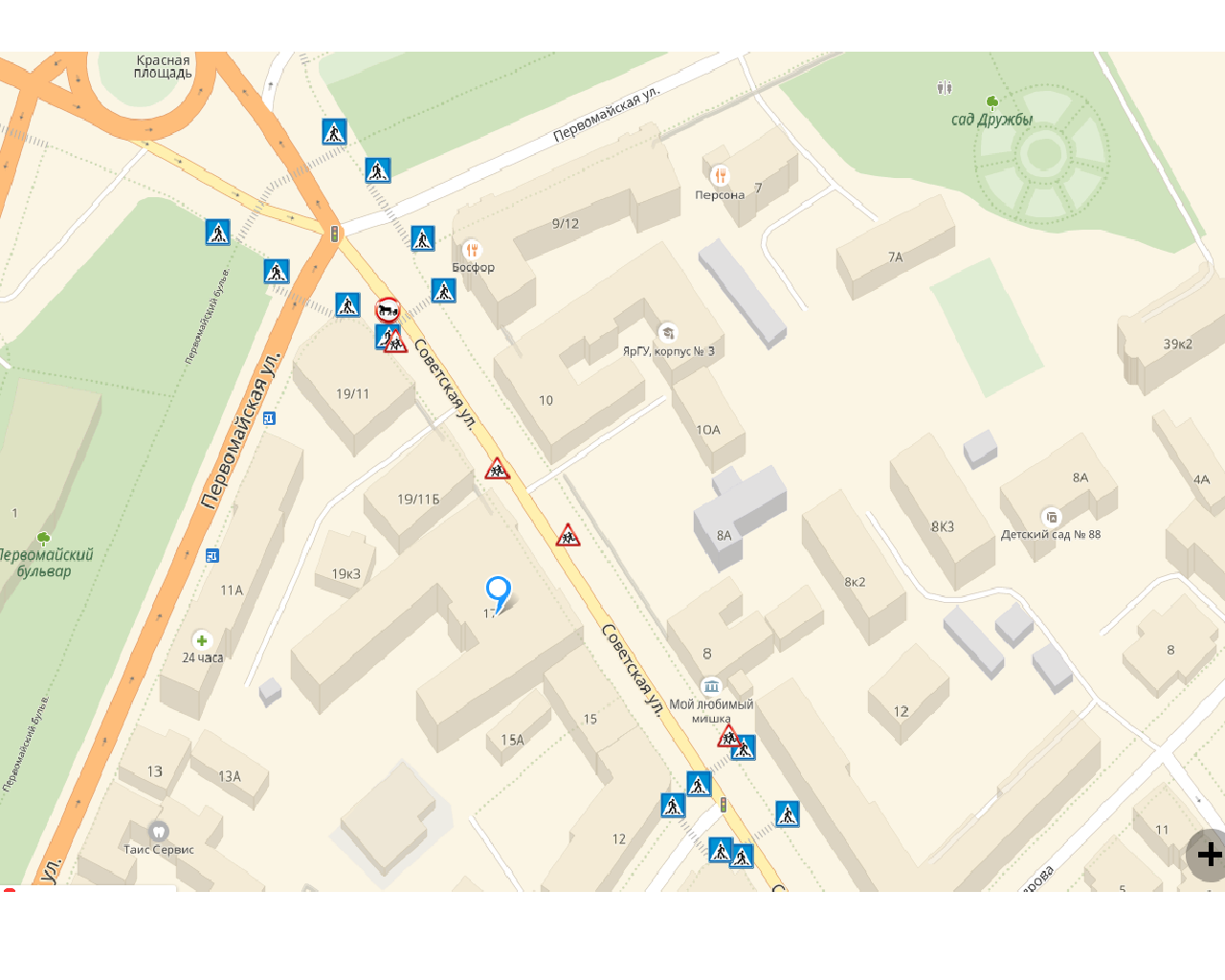                                                                              Ярославский городской                                                                 Дворец пионеров